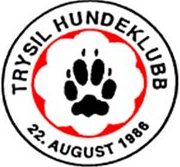 	Referat fra styremøte i Trysil Hundeklubb  				        10. november 2014Ref. Merete TangnæsSted: Møterom på rådhusetTid: 10.11.2014 - kl 18.00 – 21.00Tilstede: Wenche, Marit, Lin og MereteForfall:StinaSaksliste:Saksliste:1InformasjonDet er nå innkjøpt et dieselaggregat til oppvarming av hallen.2THK arrangerer NO Agility 2015THK står som arrangører av NM i Kongsvinger.  Overskuddet går til den klubben som står som arrangører. Wenche informerte om arrangementet. Iht. NKKS regler skal styret utnevne en arrangementskomite.Vedtak: Styret godkjenner utkast til gjennomføringsplan av NO 2015. Arrangementskomite består av: Wenche Sæther, Marit Bratt, Trine Jonsrud og Hanne Thanem. 3Kurs/Trening/HallenLydighetskurset / kontaktkurs med Line Hamar er fulltegnet. Lin sender kursinfo til Merete. Prøver å få til et nytt kurs i januar/februar med Line Lydighetskurs med Sissel Ekhougen- mars 2015. Legges ut på hjemmeside og facebook når det er endelig avklart. Merete tar påmeldingen.Treningskvelder med Sissel Ekhougen blir ca en gang i mnd. Agilitykurs – helgekurs inne i hallen i vinter. Wenche spør Thomas Thiessen.Rallylydighet – kan være et aktuelt kurs til våren – vi sjekker aktuelle instruktører.Lin prøver å få de med valper til å komme i hallen onsdager fra 17. Legger ut info på Facebook.Agilitytreninger m/veileder: – torsdager kl 18. Legges på hjemmesiden/Facebook.Lydighetstreninger m/veileder – onsdager kl 17 (valper) kl 18 alle andre.4InnkjøpLydighetsmøne er kjøpt inn, men vi må få det fraktet til Trysil. Stina  ansvarlig. THK står for fraktkostnader.Balansen til Agilityen går i oppløsning.Vedtak: Innkjøp foretas. Tidspunktet for innkjøp vurderes  opp mot økonomien.5ÅrsmøteÅrsmelding – Marit legger frem forslag til årsmelding neste styremøte.Regnskap – Wenche legger frem forslag til regnskap neste styremøte.Årsmøtet berammes til uke 9 – tirs 24.2 2015. Marit annonserer i TP. Wenche sjekker møtelokale.Lin baker og Wenche ordner kaffe.Må bestille plaketter (Wenche).6EventueltLotteri 2015 – vi må vurdere å starte opp tidligere med loddsalget. Stina og Lin ser litt på opplegget. Minimum salg på loddbøkene av loddselgere bl.a. en bok, 500 lodd. En mulighet er å ta 1 kr loddet – enklere å selge ut bøkene.Grasrotandelen – Wenche søker på nytt da vi oppdaget at vi ikke var registrert der lenger.